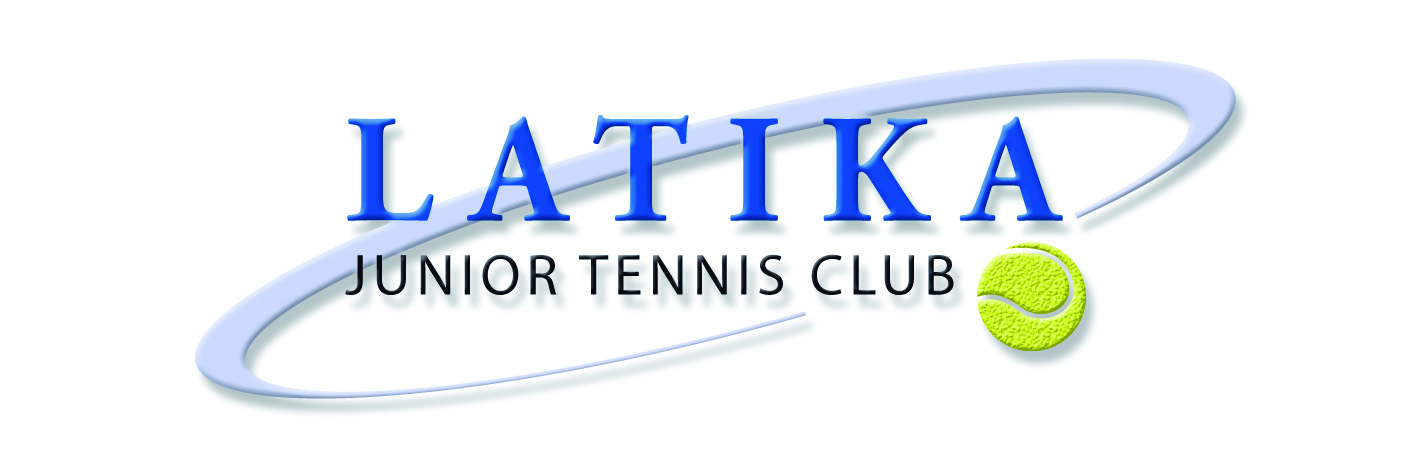 Latika JTC as part of the tennis in school’s partnership is proud to announce mini tennis at Walter Infant School.  Mini Tennis has been part of the UK’s development of young players for several years; it is designed to be fun, easy and enjoyable for all ages. Sessions will be on Wednesday After School.  There will be ten sessions in total this term at a cost of £55.00.  The classes will be outside on the main playground or inside if the weather is wet.   All equipment will be provided, however if your child wishes to bring their own racket this is also fine.Dates are as follows:WednesdaysApril			24th  May	  		1st 	8th         	15th	22ndJune   			5th  	12th 	19th 	26thJuly			3rd	10th 	17th Please note there is NO COACHING on Dates marked in REDFor more information on Mini Tennis please do not hesitate to contact me.Yours sincerelyMatthew ReidLatika Head Coach07900695210procoaching@btinternet.comwww.mattreidprocoaching.co.uk …………………………………………………………………………………………………………………..YEAR 1 & 2 - WEDNESDAY AFTER SCHOOLReturn Slip……………………Summer.. 2019…………….After School @ Walter Infant 3.20pm to 4.20pmName				…………………………………………………Class				……………………………Medical				…………………………………………………Mobile Contact Numbers		……………………………..………/………………………………………Parent Name			……………………………………………Please find enclosed the amount of £55.00 - cheques made payable to M Reid Please return the slip and payment to school by Tuesday 23rd April, online payment can secure your place, details below;Name: Mr MM REID	Account: 80766623		Sort Code: 20-11-74Reference: Childs Name